ГеометріяТЕМА: Площі бічної та повної поверхні призми, піраміди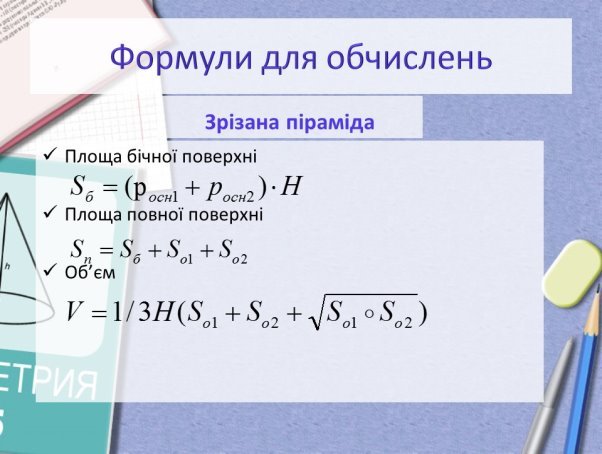 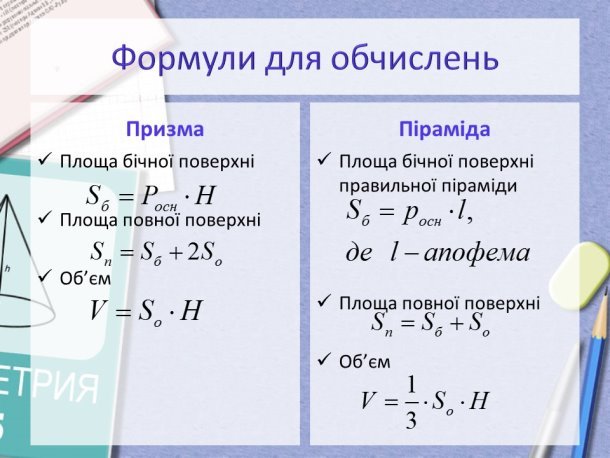 ТестЗапитання 1Основа прямої трикутної призми - прямокутний трикутник з катетами 3 см і 4 см. Висота 10 см. Чому дорівнює площа повної поверхні призми?варіанти відповідейа)132 см2б)120 см2в)145 см2Запитання 2Діагональ куба 6 см. Чому дорівнює площа однієї його грані?варіанти відповідей1)54 см22)18 см23)12 см2Запитання 3Апофема правильної трикутної піраміди 6 см, а плоский кут при вершині 900. Чому дорівнює площа бічної поверхні піраміди?варіанти відповідей1)54 см22)108 см23)122 см2Запитання 4Знайти площу бічної поверхні правильної чотирикутної піраміди, висота якої 6 см, а сторона основи 16 см.варіанти відповідей1)140 см22)320 см23)480 см2Запитання 5Дано правильна шестикутна призма. Більша діагональ призми дорівнює 6 і утворює кут α з площиною основи. Знайдіть площу найбільшого діагонального перерізу.варіанти відповідей1)18 sin 2α ,2)6 sin α ,3)18 cos αДомашня робота: підготуватися до тематичної контрольної роботи.https://www.youtube.com/watch?v=ZD3IYUxefWMhttps://www.youtube.com/watch?v=7XtWWEnKvUQ